Célébrations eucharistiques du  14 Février au 19 Février  2023mar.          14 Février12h00      Isadore Paolin – Peter et Louise Rossi      		  Irène Melanson – Dr. Albert et Jacqueline Melansonmer.         15 Février  12h00    Gérald Martin – Victor et Diane Dumaisjeu.          16 Février  12h00		Annette Rivet – Charlotte Duhaime-Bogomazven         17 février
12h00    La famille de Viviane LeBlanc – Pauline Lacelle		Roger LeBlanc – Joanne et Claude Davidsonsam.         18 Février16h00    Jeannine et Gabriel Giroux – La famille Nolet		Rhéal Mayer – Son épouse et la famille		Enfants et petits-enfants – Raymond et Audrey Mariondim.          19 Février
10h00    Georgette Mantha – Roger et Alice Tétreault
             Mario Diotte – André et Réjeanne Tourigny
               Rendre grâce à Dieu et lui confie 2023 – Amélie Kouassi Finances :   Rég.: 2230.35$ Vrac : 152.85$  Total :2383.20$   Lampions : 114.25$  Clôture :270.00 $   Offrande Prions : 520.00$ 	Merci Publication de mariage : (2ième  publication)Entre Denis André  Fortier, fils de Pierre Fortier et Michèle Caron, de Sudbury, On  et Ann Marie P. Marquez, fille de Vincente Marquez et Alma Paradis, de Himamaylan City, Negros Occidental, Philippines. Le mariage aura lieu le11mars, 2023Liturgie des enfants
La liturgie des enfants est offerte de nouveau durant la messe de dimanche.  Le programme est surtout pour les enfants de 4 à 10 ans. Nous demandons qu’un parent accompagne les enfants de moins de 4 ans.Inscription à la confirmationLes élèves de la 7e année et ceux d’un niveau supérieur à la 7e année sont invités à s’inscrire pour le sacrement de la Confirmation.  Veuillez retirer au sécrétariat le formulaire d’inscription et le retourner avant le 28 février 2023.  N’oubliez pas d’inclure une copie du certificat de baptème.Joyeux Anniversaire!Mgr André Tremblay aura 90 ans le vendredi, 24 février 2023. La paroisse soulignera ce grand événement par une réception qui aura lieu le dimanche, 26 février, après la messe de 10h00 dans le foyer – gâteau et breuvage seront servis.Les personnes qui désirent remettre une carte de souhait pourront la déposer dans le panier à l’entrée de l’église ou au secrétariat.Messe à l’africaine le dimanche, le 19 février à 11h15Mercredi des CendresIl y aura la messe, le 22 février à 12h00 et à 19h00. Tous et toutes sont bienvenus.City of Lakes Music SocietyRéservez la date:  le mercredi, 22 février 2023 à 19h30Église unie St. Peter’s, 203 rue YorkLa Société musicale de la Ville de lacs présente :  le Quatuor ConsoneBillet 30$ chacun ou 4 pour 100$Vous pouvez commander votre billet en ligne:  info@cityoflakesmusicsociety.caÉglise diocésaine : (poste 10 et HD 610, le dim., mer. et le ven. à 11h)youtube :eglisediocesainessm 
12 fév JMJ: Journées mondiales de la jeunesse (Partie 4)
2046 Father Daniele Muscolino
19 fév. Vivre ensemble la marche vers Pâques
2047 Membres de l’équipe diocésaine
26 fév. Témoignage intergénérationnel
2048 Jean-Paul et Kasia Dubreuil« Vous avez appris qu'il a été dit… Eh bien moi, je vous dis »La loi donnée par Dieu à Moïse demeure en force et Jésus se fait un devoir de l’accomplir en beaucoup de circonstances. Mais, Jésus enseigne aux humains comment ajuster leur vie, comment discerner ce qui est important. La loi de Dieu n’est pas faite pour brimer les gens, mais pour les rendre heureux.Appliquer un ensemble de règles externes n’assure pas, automatiquement, le salut, ni ne garantit pas la vie éternelle.  Nos comportements externes ne doivent pas être le résultat de la peur, mais celui  d’une vraie attitude intérieure d’engagement et d’adhésion à Dieu.Ne pas tuer, selon Jésus, c’est éviter tout ce qui peut porter préjudice à mon frère ou ma sœur. Ai-je conscience que je peux « tuer » par certaines attitudes comme l’égoïsme, l’autoritarisme, l’injustice, l’indifférence, le mépris, l’intolérance, la calomnie, et « la mauvaise-langue » qui blessent et contristent l’autre, qui détruit sa dignité, son bien-être, ses relations et sa paix?  Paroisse-Ste-Anne-des-Pins
14rueBeech C.P. 39 Sudbury, ON P3E 4N3                                    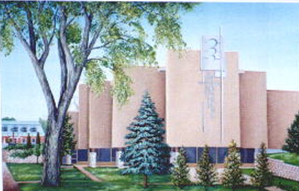    COURRIEL: STEANNEDESPINS@BELLNET.CA SITE WEB: WWW.STEANNEDESPINS.CA	         Tél: 705-674-1947			Téléc: 705-675-2005Prêtre :Secrétaire :Concierge : Père Thierry Adjoumani Kouadio Claire Fournier Marcel DoréLe 12 février, 2023			   6e dimanche du temps ordinaire À                                         L’EXIGENCE DE L’AMOURJésus n’est pas venu abolir la Loi. De fait, il ne remet pas en cause ce pilier de la foi juive, mais l’usage qu’on en fait.  Il nous révèle ainsi que la Loi est un appel à prendre soin d’autrui, une exigence d’amour, de justice et de paix.  Le 12 février, 2023			   6e dimanche du temps ordinaire À                                         L’EXIGENCE DE L’AMOURJésus n’est pas venu abolir la Loi. De fait, il ne remet pas en cause ce pilier de la foi juive, mais l’usage qu’on en fait.  Il nous révèle ainsi que la Loi est un appel à prendre soin d’autrui, une exigence d’amour, de justice et de paix.  